XCO KUP HRVATSKE – “SV. MAVAR” TROGIRDatum objave: 15. 3. 2023.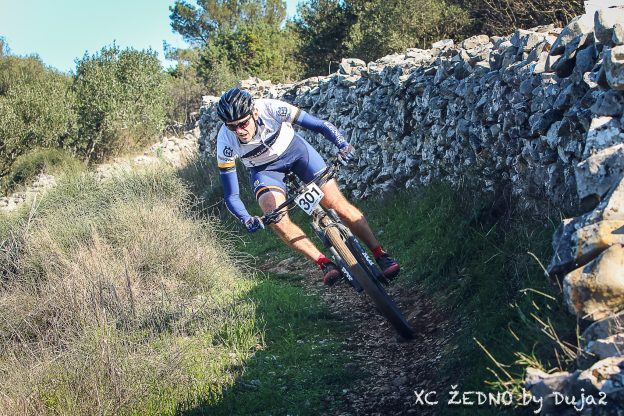 XCO kup Hrvatske – “Sv. Mavar” TrogirOPĆE INFORMACIJEOrganizator: BK KAIROS Trogir u suradnji s Grad Trogir i TZ grada TrogiraDatum utrke: Subota, 25. 03. 2023. godineMjesto održavanja utrke: Žedno – Trogir
Vrsta utrke: Kup Hrvatske – kategorija A
Format: XCO FORMAT (Olympic Format), kružna staza – 4900 m
Kup Hrvatske: ELITE M, ELITE W, JUNIORI, JUNIORKE, KADETI, KADETKINJE, U15(M), U15(W), U13(M), U13(W), U11(M), U11(W), U9(M), U9(W), U7(M), U7(W), VETERANI A, VETERANI B, VETERANI C, VETERANI D, SPORT, REKREATIVCIPRIJAVE
Prijave su moguće on-line putem obrasca na web stoperica.live ili na e-mail stoperica.timing@gmail.com  do 24. 03. 2023. do 12:00 sati. Prijave su moguće i na dan održavanja utrke ali za te prijave startnina se uvećava za 100 %. Prilikom prijave obavezno navesti i osobe u pratnji. Prijavljeni vozači se mogu odjaviti do 12:00 sati 24. 03. 2023., u protivnom će se naplatiti startnina matičnom klubu vozača.Pravila održavanja utrke su propisana tehničkim pravilnikom HBS-a i UCI-a. Vozači sudjeluju na vlastitu odgovornost. Organizator nije odgovoran za djelovanje sudionika natjecanja prema sebi I trećim osobama. Obavezno je korištenje zaštitne kacige za sve sudionike. Utrka se vozi bez obzira na vremenske uvjete.
Startnine molimo uplatiti na žiro račun BK KAIROS HR87 2492008 1100043168, iznimno u gotovini prilikom registracije za utrku.ELITE M&W, U23, JUNIORI, JUNIORKE – 25,00 € (188,36 kn)
VETERANI, SPORT, REKREATIVCI, KADETI, KADETKINJE – 15,00  € (113,02 kn)
POČETNICI U7 – U15  7,00 € (52,74 kn)

Natjecatelji bez važeće licence za 2023. godinu – svi vozači koji nemaju godišnju licencu a žele se natjecati u kategorijama SPORT, REKREATIVCI i VETERANI, moraju izraditi jednodnevne licence. Prilikom prijave za utrku, nelicencirani natjecatelji su pored imena i prezimena dužni napisati datum rođenja, OIB (ili broj osobne iskaznice/putovnice i adresu stanovanja). Kopiju uplatnice obavezno dostaviti prilikom podizanja startnog broja ili scan iste na e-mail kluba (bkkairos.trogir@gmail.com). Nelicencirani vozači se moraju prijaviti najkasnije do 12:00 sati 24. 03. 2023. godine, i uplatiti 7,00 EUR (52,74 kuna) na žiro račun BK KAIROS HR87 2492008 1100043168 za troškove izrade licence i jednodnevno osiguranje, te na dan utrke potpisati zahtjev za izdavanje jednodnevne licence.Nelicencirani vozači koji nemaju jednodnevnu licencu izdanu od HBS-a neće moći nastupiti na utrci!
Sve uplate u roku će biti evidentirane, osim onih koje su kasno uplaćene, pa za takve molimo da ponesete potvrdu o uplati!PROGRAMPetak, 24. 03. 2023.
–  u petak je moguć obilazak staze od 10 -18 h
–  registracija i podjela startnih brojeva i akreditacija u prostoriji Turističke zajednice grada Trogira,    Trg Ivana Pavla II/1, Trogir, između 18:00 – 21:00 h (GPS lokacija)Subota, 25. 03. 2023.
–  trening (staza je otvorena do 08:00 sati)
–  registracija i podjela startnih brojeva na startno-ciljnoj ravnini – od 07:30 h
–  U7, U9, U11, U13, U14, U15 – registracija do 08:15 h
–  Kadeti, Sport, Rekreativci, Veterani – registracija do 09:00 h
–  Elite M, Elite W, Juniori – registracija do 10:00 h
–  sastanak vođa timova – startno-ciljna ravnina u 10.30 hRASPORED UTRKA PO KATEGORIJAMA
Napomena:VOZI SE UVODNI KRUG DULJINE 1900 MDULJINA KRUGA IZNOSI 4900 MVISINSKA RAZLIKA PO KRUGU IZNOSI 150 MFEED/TECH ZONA SE NALAZI KRAJ STARTNO-CILJNE RAVNINE, KAO I MJESTO ZA PRANJE BICIKLA Broj krugova za svaku pojedinu kategoriju podložan je promjeni temeljem odluke glavnog suca i direktora utrke.
Redoslijed prozivke biti prema aktualnom UCI ranku, te prema redoslijedu prijava za natjecatelje bez bodova (osim u slučaju da su vozači bez bodova svi članovi hrvatskih klubova, kada će se primijeniti redoslijed HR kupa). Podjele i akreditacija za F/TZ kod preuzimanja brojeva i obavezna je u F/TZ zoni. Natjecatelji uhvaćeni za krug biti će isključivani na ciljnoj crti.OSTALE INFORMACIJE
Parking za sve sudionike je organiziran u mjestu Žedno na otoku Čiovu koje je udaljeno od Trogira 3,6 km (GPS lokacija)
Mjesto starta/cilja utrke je u mjestu Žedno na otoku Čiovu koje je udaljeno od Trogira 3,6 km (GPS lokacija)
Najbliža bolnica: Dom zdravlja Trogir, Ul. Kardinala Alojzija Stepinca 17, 21220, Trogir, 021/881-526 (GPS lokacija)Proglašenje pobjednika: Nakon završetka utrke ručak i svečano proglašenje pobjednika u mjestu Žedno na otoku Čiovu koje je udaljeno od Trogira 3,6 km (GPS lokacija) u 16:00 h. Ručak je osiguran za vozače i njihovu pratnju te počima od 14:00 h.NOVČANE NAGRADE:MEDALJE:
– za prva tri mjesta u kategorijama:
Elite (M,W), Juniori (M,W),  Kadeti, Veterani, Sport, Rekreacija, U15 (M,W), U13 (M,W), U11 (M, W), U9 (M,W), U7 (M,W) KONTAKT
bkkairos.trogir@gmail.com
+385915295981 Mario Matulović
+38598433985   Jerko Žunić
+385916222654 Zoran PerićMape staza
Mapa staze (kruga) za kategorije U7, U9, U11
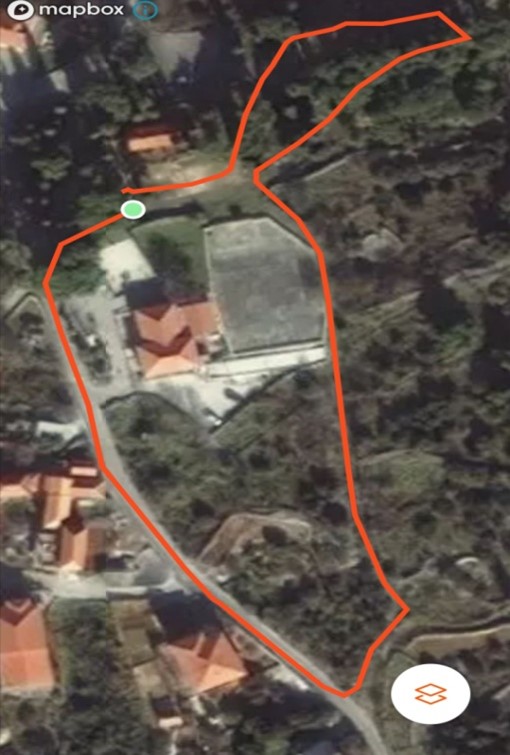 Mapa staze (kruga) za kategorije U13, U14, U15Strava poveznica   GPXMapa staze (kruga) za sve ostale kategorije
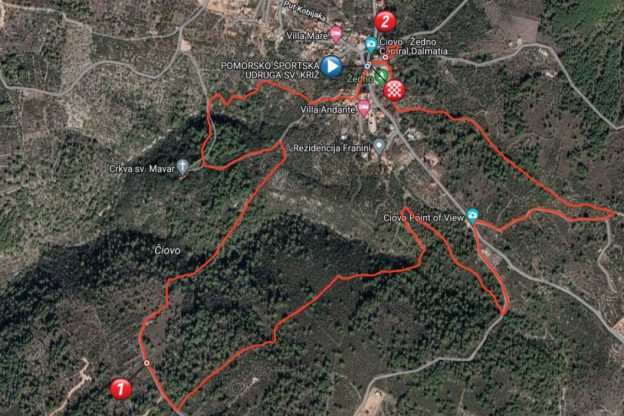 Točka 1.  označava mjesto tech/feed zone, gss ili hitnu pomoć,
Točka 2. označava tech/feed zonu, gss ili hitnu pomoć.Visinski profil kruga
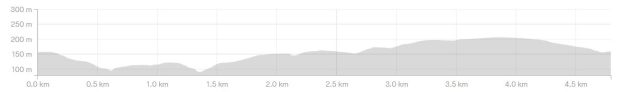 Strava poveznica   GPXStartKategorijaKrugovaDužina krugaDužina stazeOčekivano vrijeme 09:00(08:45 box)U7 (M,W)            (09:00)3510 m1530 m15 min09:00(08:45 box)U9 (M,W)            (09:00)3510 m1530 m15 min09:00(08:45 box)U11 (M,W)          (09:00)4510 m 2040 m15 min09:00(08:45 box)U13 (M,W)          (09:30)21900 m3800 m20 min09:00(08:45 box)U15 (M,W)          (09:30)31900 m5700 m25 min10:30(10:15 box)Sport44900 m19600 m80 min10:30(10:15 box)Rekreativci24900 m9800 m 40 min10:30(10:15 box)Kadeti (M,W)34900 m14700 m60 min10:30(10:15 box)Veterani A,B44900 m19600 m75 min10:30(10:15 box)Veterani C,D34900 m14700 m60 min13:00(12:45 box)Elite M64900 m29400 m105 min13:00(12:45 box)Elite W44900 m19600 m90 min13:00(12:45 box)Juniori M44900 m19600 m70 minJuniori W34900 m14700 m70 minPositionElite  (M)Elite  (W)Juniors (M)Juniors (W)1.100 EUR100 EUR33 EUR33 EUR2. 80 EUR  80EUR26 EUR26 EUR3. 60 EUR 60 EUR20 EUR20 EUR4. 50 EUR 50 EUR12 EUR12 EUR5. 40 EUR 40 EUR10 EUR10 EUR6. 35 EUR 35 EUR7. 32 EUR 32 EUR8. 28 EUR 28 EUR9. 24 EUR 24 EUR10. 20 EUR 20 EURTotal469 EUR469 EUR101 EUR101 EUR